“Welkom, hoe gaat het?”“Welkom, hoe gaat het?”“Welkom, hoe gaat het?”“Welkom, hoe gaat het?”“Welkom, hoe gaat het?”“Welkom, hoe gaat het?”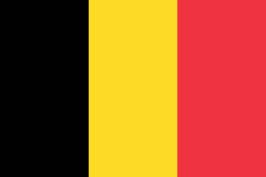 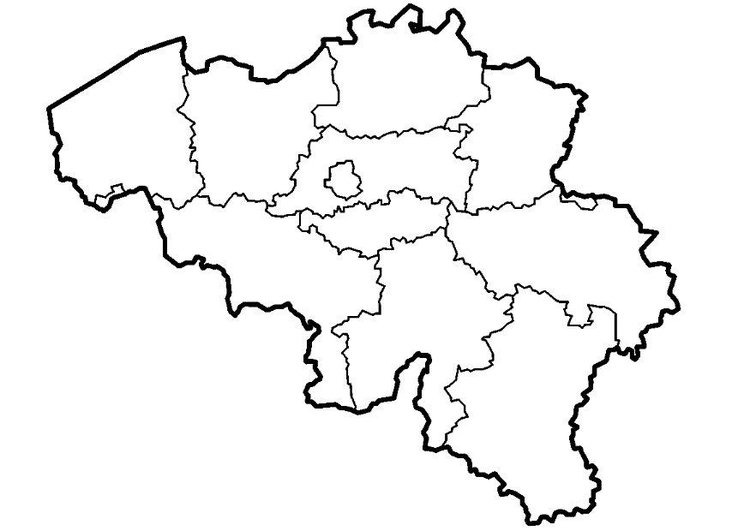 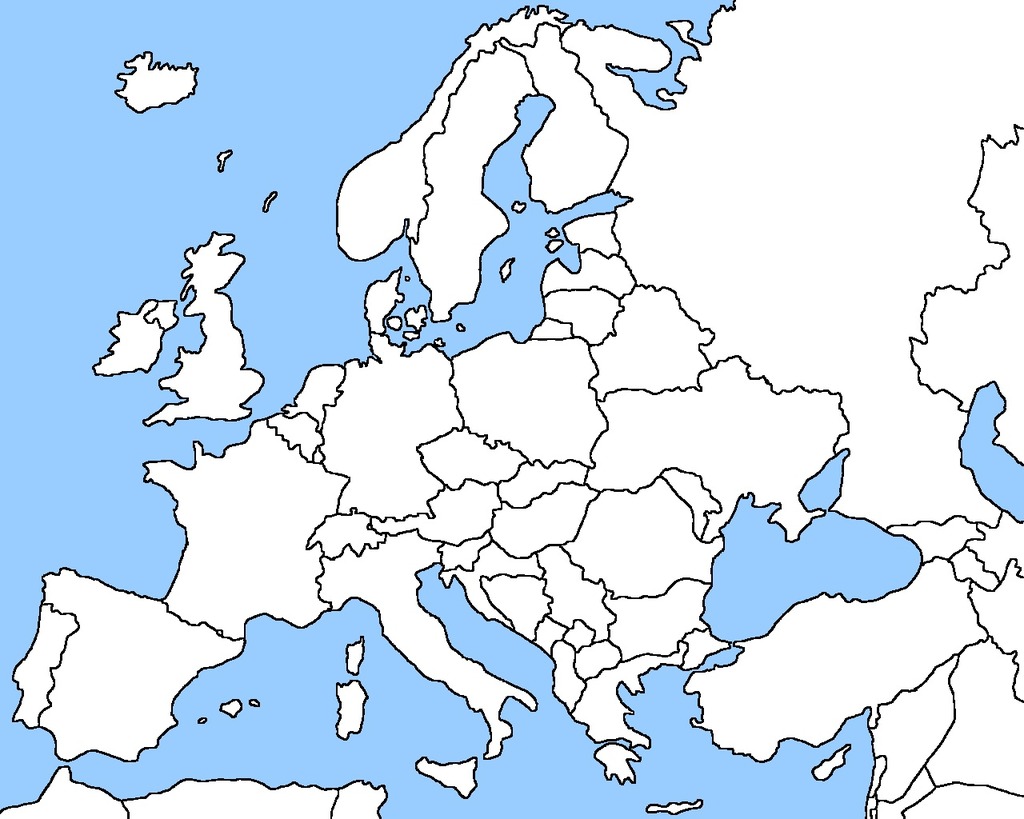 Naam landoppervlakteoppervlakteHoofdstadaantal inwonersaantal inwonersTaal/talenmunteenheidmunteenheidfeestdagLeiderLeiderWeetjes....................